Destekleme ve Yetiştirme 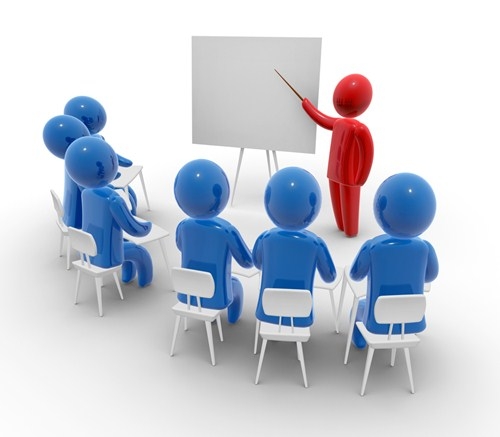 Destekleme ve Yetiştirme Kursları, Ölçme, Değerlendirme ve Sınav Hizmetleri Genel Müdürlüğü koordinesinde Bakanlığımıza bağlı resmî/özel örgün eğitim kurumlarına devam eden öğrenciler ile yaygın eğitim kurumlarına devam etmekte olan kursiyerler için yürütülmektedir. Ayrıca Destekleme ve Yetiştirme Kurslarındaki çalışmalarında öğretmenlerimize ve öğrencilerimize destek olmak amacıyla birçok dersten hazırlanmış olan “Kazanım Kavrama Testleri” Genel Müdürlüğümüzün resmi internet sitesinde yayımlanmaktadır.Konuyla ilgili olarak 18 - 22 Kasım 2015 tarihlerinde Millî Eğitim Bakanlığı Anket Programı aracılığıyla Destekleme ve Yetiştirme Kurslarına ilişkin görüş ve önerilerinin alınması amacıyla il/ilçe millî eğitim müdürlüklerindeki kurslardan sorumlu yöneticiler ve yürütme komisyonu üyeleri ile il/ilçe e-kurs modülü kullanıcılarına “Destekleme ve Yetiştirme Kursları Anketi” uygulanmıştır. Anket formunda yer alan 25 madde, Destekleme ve Yetiştirme Kurslarının yürütülmesi kapsamında görev alan 2420 kişi tarafından gönüllülük esasına göre cevaplanmıştır. Bu raporda, anket maddelerine verilen cevaplara dayalı olarak yapılan analiz sonuçları yer almakta olup Birimlerin, görev alanıyla ilgili konulardaki anket sonuçlarına ilişkin değerlendirmelerini yapabilmeleri amacıyla, sonuçlar herhangi bir yorum veya öneriye yer verilmeksizin sunulmuştur.CinsiyetDestekleme ve Yetiştirme Kursları Anketi’nde yer alan maddeler Türkiye genelinde toplam 2.420 kişi tarafından cevaplanmıştır. Bu kişilerin cinsiyete göre dağılımı yaklaşık %88 oranında erkek ve %12 oranında kadın olarak belirlenmiştir. Görev yaptığınız yerleşim birimi Anket çalışmasına katılan bireylerin %26’ sının büyükşehirde, %10’ unun büyükşehir dışındaki illerde ve %64’ünün ilçede görev yaptığı tespit edilmiştir.Öğrenim düzeyiniz Anket maddelerini cevaplayan bireylerin yaklaşık %2’sinin lise ve %6’sının ön lisans mezunu olduğu belirlenmiştir. Ayrıca lisans mezunu olanların oranının %77 ve yüksek lisans/doktora mezunu olan katılımcıların oranının yaklaşık %15 olduğu saptanmıştır. Destekleme ve Yetiştirme Kursları e-Kurs modülünü etkin olarak kullanıyor musunuz?Anket sonuçlarına göre; bu maddeye katılımcıların %78’i “Evet”, %21’i “Kısmen” ve %1’i “Hayır” şeklinde cevap vermiştir. e-Kurs modülü üzerinden yapılan iş ve işlemlere ilişkin bilgilendirmeler sizce yeterli midir? Anket çalışmasına katılan bireylerin %49’u e-Kurs modülü üzerinden yapılan iş ve işlemlere ilişkin bilgilendirmelerin kısmen yeterli olduğunu ifade etmiştir. Ayrıca katılımcıların %37’si “Yeterlidir” cevabını işaretlemiş olup e-Kurs modülü üzerinden yapılan iş ve işlemlere ilişkin bilgilendirmeler “Yetersizdir” şeklinde görüş bildirenlerin oranının %14 olduğu belirlenmiştir. e-Kurs modülü üzerinde tanımlanan yetkileriniz sizce yeterli midir? Anket sonuçlarına göre; bu maddeye katılımcıların %36’sı “Yeterlidir”, %42’si “Kısmen” ve %22’si “Yetersizdir” şeklinde cevap vermiştir. 7.  Destekleme ve Yetiştirme Kurslarının ücretsiz olarak yürütülmesi olumludur.  Anket çalışmasına katılan bireylerin yaklaşık %76’sının Destekleme ve Yetiştirme Kurslarının ücretsiz olarak yürütülmesi hakkında olumlu görüş bildirdikleri, %15’inin bu görüşe katılmadıkları ve %9’unun bu soruda “Kararsızım” seçeneğini işaretledikleri tespit edilmiştir. 8. Destekleme ve Yetiştirme Kursları sınavlara hazırlanan öğrenciler için yararlı olmaktadır.        Bu maddeye verilen cevaplar incelendiğinde, katılımcıların %88’inin Destekleme ve Yetiştirme Kurslarının sınavlara hazırlanırken öğrencilere faydalı olduğu kanaatinde oldukları görülmüştür. Anket uygulanan bireylerin %10’u bu konuda kararsız olduklarını ifade etmiş, %2’si ise bu soruda “Katılmıyorum” seçeneğini işaretlemiştir.9. Destekleme ve Yetiştirme Kurslarında görev almak isteyen kadrolu öğretmen sayısı yeterlidir.       Anket çalışmasına katılan bireylerin yaklaşık %52’sinin Destekleme ve Yetiştirme Kurslarında görev almak isteyen kadrolu öğretmen sayısının yeterli olduğunu düşündükleri görülmüştür. Katılımcıların %14’ü bu konuda kararsız olduklarını ifade etmiş, %34’ü ise bu soruda “Katılmıyorum” seçeneği işaretlemiştir.10. Destekleme ve Yetiştirme Kurslarında görev almak üzere başvuru yapan ücretli öğretmen sayısı yeterlidir.        Bu maddeye verilen cevaplar incelendiğinde; anket çalışmasına katılan bireylerin 48’inin “Katılıyorum”, %26’sının “Kararsızım” ve yine  %26’sının bu soruda “Katılmıyorum” seçeneğini işaretlediği görülmüştür.11. Açık öğretim okullarına devam eden öğrencilerin kurslarının örgün eğitim kurumlarınca yürütülmesi doğru bir uygulamadır.          Anket çalışmasına katılan bireylerin bu soruya verdikleri cevaplar incelendiğinde, %53’ünün “Katılmıyorum” şeklinde görüş bildirdikleri tespit edilmiştir. Anket çalışmasına katılanların %21’i bu konuda kararsız olduklarını ifade etmiş, %26’sı ise bu soruda “Katılıyorum” seçeneğini işaretlemiştir.12. Destekleme ve Yetiştirme Kurslarında bir öğretmenin birden fazla kurs merkezinde görev alabilmesi gerektiğini düşünüyorum.	       Bu maddeye verilen cevaplar incelendiğinde, katılımcıların %67’sinin Destekleme ve Yetiştirme Kurslarında bir öğretmenin birden fazla kurs merkezinde görev alabilmesi gerektiği görüşünde oldukları görülmüştür. Anket uygulanan bireylerin %9’u bu konuda kararsız olduklarını ifade etmiş, %24’ü ise bu soruda “Katılmıyorum” seçeneğini işaretlemiştir.13. Destekleme ve Yetiştirme Kursları öğrencilerin sosyal ve sportif yönden gelişimini olumlu yönde etkilemektedir.       Anket sonuçlarına göre, Destekleme ve Yetiştirme Kursları öğrencilerin sosyal ve sportif yönden gelişimini olumlu yönde etkilediğini düşünen bireyler anket çalışmasına katılan tüm bireylerin %53’ünü, bu görüşe katılmayan bireyler %23’ünü ve bu konuda kararsız olduğunu belirten bireyler %23’ünü oluşturmaktadır.14. Destekleme ve Yetiştirme Kurslarında öğrencinin yalnızca okulunun bulunduğu ilçedeki kurs merkezlerine başvurabilmesi doğru bir uygulamadır.          Bu maddeye verilen cevaplar incelendiğinde; katılımcıların %60’ının öğrencilerin yalnızca okulunun bulunduğu ilçedeki kurs merkezlerine başvurabilmesinin doğru bir uygulama olduğunu düşündükleri görülmüştür. Ayrıca bu görüşe katılmayanların oranının %30, kararsız olduğunu belirtenlerin oranının ise %10 olduğu anket sonuçları arasında yer almaktadır. 15. Başka il/ilçede görevlendirilen yönetici ve öğretmenlerin görevlendirildikleri il/ilçedeki kurs merkezlerinde görev alabilmesi gerektiğini düşünüyorum.	Bu soruya verilen cevaplara dayalı olarak, katılımcıların %68’inin Başka il/ilçede görevlendirilen yönetici ve öğretmenlerin görevlendirildikleri il/ilçedeki kurs merkezlerinde görev alabilmesi gerektiği görüşünde oldukları belirlenmiştir. Öte yandan bu soruyu cevaplayanların %19’unun “Katılmıyorum” ve %13’ünün “Kararsızım” şeklinde cevap verdikleri görülmüştür.16. Destekleme ve Yetiştirme Kurslarına ilişkin iş ve işlemlerle ilgili bilgilendirme e-mailleri zamanında gelmektedir.           Anket sonuçlarına göre katılımcıların %70’i, Ölçme, Değerlendirme ve Sınav Hizmetleri Genel Müdürlüğü’nce gönderilen bilgilendirme e-maillerinin zamanında geldiğini belirtmiştir. Anket uygulanan bireylerin %17’si bu konuda kararsız olduklarını ifade etmiş, %13’ü ise bu soruda “Katılmıyorum” seçeneğini işaretlemiştir.17. Destekleme ve Yetiştirme Kursları ile ilgili iş ve işlemlerin yürütülmesinde e-Kurs modülünün uygulamada birlik sağlaması bakımından yararlı olduğunu düşünüyorum.	          Katılımcıların büyük bir kısmının (%89), e-Kurs modülünün uygulamada birlik sağlaması bakımından yararlı olduğunu düşündükleri görülmüştür. Ayrıca bu görüşe katılmayanların oranının %4, kararsız olduğunu belirtenlerin oranının ise %7 olduğu anket sonuçları arasında yer almaktadır. 18. e-Kurs modülünün kullanımı (menüler, butonlar vb.) kolay ve anlaşılırdır.	Bu soruya verilen cevaplar incelendiğinde, katılımcıların %77’sinin e-Kurs modülünün kullanımının kolay ve anlaşılır olduğunu düşündükleri belirlenmiştir. Öte yandan anket çalışmasına katılan bireylerin bu soruda %10’unun “Katılmıyorum” ve %13’ünün “Kararsızım” şeklinde cevap verdikleri görülmüştür.19. e-Kurs modülü üzerinden yapılan başvurular için daha uzun süre verilmesinin faydalı olacağını düşünüyorum.         Bu soruya verilen cevaplara dayalı olarak, katılımcıların %82’sinin başvurular için daha uzun süre verilmesinin faydalı olacağı görüşünde oldukları belirlenmiştir. Öte yandan bu soruyu cevaplayanların %13’ünün “Katılmıyorum” ve %5’inin “Kararsızım” şeklinde cevap verdikleri görülmüştür.  20. e-Kurs modülü sınıf oluşturma işlemleri bakımından ihtiyaca cevap    vermektedir.         Anket sonuçlarına göre, “e-Kurs modülü sınıf oluşturma işlemleri bakımından ihtiyaca cevap vermektedir.” şeklinde ifade edilen madde katılımcıların %50’si tarafından “Katılmıyorum” seçeneği işaretlenerek cevaplanmıştır. Anket uygulanan bireylerin %31’i bu soruda “Katılıyorum” seçeneğini işaretlemiş %19’u ise bu konuda kararsız olduklarını ifade etmiştir.21. e-Kurs modülünden alınan raporların yeterli olduğunu düşünüyorum.       Bu maddeye verilen cevaplar incelendiğinde, katılımcıların %42’sinin e-Kurs modülünden alınan raporların yeterli olduğunu düşündükleri görülmüştür. Anket uygulanan bireylerin %23’ü bu konuda kararsız olduklarını ifade etmiş, %35’i ise bu soruda “Katılmıyorum” seçeneğini işaretlemiştir.22. Kazanım Kavrama Testlerinin Destekleme ve Yetiştirme Kurslarında faydalı olduğunu düşünüyorum.        Anket sonuçlarına göre, katılımcıların %87’si, Kazanım Kavrama Testlerinin Destekleme ve Yetiştirme Kurslarında faydalı olduğu görüşüne sahiptir. Ayrıca bu maddeyi cevaplayanların  %3’ünün Kazanım Kavrama Testlerinin Destekleme ve Yetiştirme Kurslarında faydalı olmadığını düşündükleri ve %10’unun bu soruya “Kararsızım” şeklinde yanıt verdikleri belirlenmiştir.